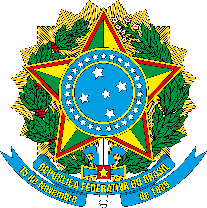 MINISTÉRIO DA EDUCAÇÃOUNIVERSIDADE FEDERAL FLUMINENSEPró-Reitoria de Gestão de PessoasRELATÓRIO DE ATIVIDADES DESENVOLVIDAS NO AFASTAMENTO NO EXTERIOR PARA CAPACITAÇÃO OU QUALIFICAÇÃODADOS DO SERVIDORDADOS DO AFASTAMENTORELATÓRIO DE ATIVIDADESDOCUMENTOS ANEXADOSNome [digite aqui o nome completo do requerente sem abreviações]Matrícula SIAPE [digite aqui sua matrícula SIAPE]Número do processo de afastamento[digite aqui o número do processo de afastamento a que se refere este relatório]Número do processo de afastamento[digite aqui o número do processo de afastamento a que se refere este relatório]Finalidade[digite aqui a finalidade do afastamento]Finalidade[digite aqui a finalidade do afastamento]DenominaçãoDenominaçãoInstituição de ensino[digite aqui o nome completo da instituição onde será realizada a capacitação ou qualificação]Instituição de ensino[digite aqui o nome completo da instituição onde será realizada a capacitação ou qualificação]Cidade[digite aqui o nome da cidade onde será realizada a capacitação ou qualificação]Estado[digite aqui a sigla do Estado]Tipo[digite aqui o tipo do afastamento]EspecificarPeríodo do afastamento[digite aqui o período efetivo do afastamento]Período do afastamento[digite aqui o período efetivo do afastamento]Período abrangido por este relatório[digite aqui o período abrangido por este relatório]Período abrangido por este relatório[digite aqui o período abrangido por este relatório] [digite aqui as atividades desenvolvidas durante o período abrangido por este relatório]Comprovante de participaçãoDocumento de comprovação de defesa de dissertação ou teseOutro. Especificar: [digite aqui o(s) nome(s) do(s) outro(s) documento(s) a serem anexados]Data: ____/____/__________________________________________Assinatura e carimbo do requerenteData: ____/____/__________________________________________Assinatura e carimbo da Chefia Imediata